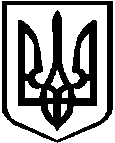 УкраїнаБЕРДИЧІВСЬКА РАЙОННА РАДАЖИТОМИРСЬКОЇ ОБЛАСТІР О З П О Р Я Д Ж Е Н Н Яголови районної радивід 09.08. 2021 року  № 31Про затвердження посадовихокладів працівників виконавчогоапарату районної ради   На підставі частини 3 статті 21, статті 23 Закону України «про службу в органах місцевого самоврядування», постанови Кабінету Міністрів України №268 від 09 березня 2006 року « Про упорядкування структури та умов оплати праці працівників апарату органів виконавчої влади, органів прокуратури, судів та інших органів» (із змінами та доповненнями):Встановити з 03 серпня 2021 року посадові оклади працівників виконавчого апарату районної ради згідно з додатком.Головному бухгалтеру виконавчого апарату районної ради внести відповідні зміни до штатного розпису районної ради.Голова ради                                                                       О.О. Балянов